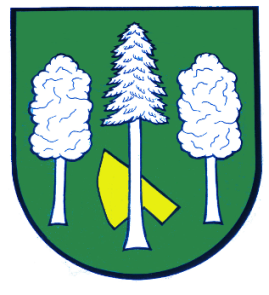 Hlášení ze dne 22. 03. 20221) Obec Daskabát vyhlašuje již XIV. ročník soutěže Král Daskabátské slivovice, který se uskuteční v sobotu 26. 03. 2022 od 14:00 hodin v sále Na Hřišti. Sál bude otevřen od 13:30 hodin. Soutěžní vzorek je možné přihlásit do 25. března na obecním úřadě – minimální množství je 250 ml s označením druhu a síly v %. Pravidla jsou k nahlédnutí na obecním úřadě. Vstupné je 100 Kč – v ceně vstupného je talíř zabíjačkových dobrot.2) Firma AVE CZ odpadové hospodářství s. r. o. provede v naší obci ve dnech 25. 03. 2022 a 26. 03. 2022 sběr nebezpečných a velkoobjemových odpadů. Velkoobjemové odpady jsou – výrobky ze dřeva, skla, keramiky, porcelánu, plastů a textilu. Patří sem například i starý nábytek, matrace, apod.Firma AVE CZ odpadové hospodářství s. r. o. umístí v pátek 25. března 2022 velkoobjemové kontejnery na stanoviště u obecního úřadu. Svoz těchto kontejnerů bude v sobotu 26. 03. 2022 dopoledne.Nebezpečné odpady jsou – autobaterie, ostatní baterie, zbytky barev a laků, obaly od barev a laků, rozpouštědla, tužkové a knoflíkové baterie, zářivky a výbojky, staré léky, televizory, ledničky a monitory, použité oleje a ropné produkty, textil zničený těmito produkty. Svoz těchto nebezpečných odpadů bude proveden v naší obci v sobotu 26. 03. 2022 na stanovišti u obecního úřadu od 11:00 do 11:30 hodin.Žádáme občany, aby ve zmíněném čase donesli nebezpečný a velkoobjemový odpad na určené stanoviště. Dále žádáme o přesné rozdělení odpadů tak, aby ve velkoobjemových kontejnerech nebyl nebezpečný odpad.3) Od úterý 22. 03. 2022 budou obecní zaměstnanci provádět pravidelné odečty vodoměrů osobně na Vašich odběrných místech. Tímto bychom Vás chtěli požádat o umožnění volného a bezpečného přístupu k vodoměrům.4) Žádáme občany, aby nepálili odpad ze zahrad, ale využili kontejnery na bio odpad, které jsou rozmístěny po obci.